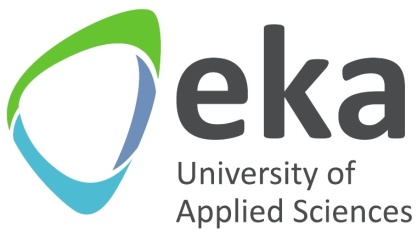 Application for StudiesThis is to apply for studies at EKA University of Applied Sciences  at the programm indicated belowManagement (Bachelor)Information Technologies (Programming) (Bachelor) Business Administration (Master)Previous educationHow do you plan to finance your study fee and living costs?Own or family fundingEmployer fundingGovernment fundingOtherThe following documents are attached: Copy of the pasportCopy of the certificate of general secondary education with a marksheet (in one file) (Masters should add Bachelor diploma with marksheets of ALL years of study)If necessary – copy of documents certifying the change of given name/ family nameCopy of International English language certificate (originals must be shown upon arrival)Additional For Masters:CV+Motivation letter (in one file)I learned about The University College of Economics and Culture (EKA) :At exhibitionInformation in the InternetFrom Agent 		  E-mail address of the Agent 		 Other 	(Please explain)Person to be notified in case of emergency or other caseI confirm that, to the best of my knowledge, the information given in this form is true, complete and accurate and no information has been omitted. I give my consent to the processing of my data by EKA.Signature  	Date  	Last name:First name:First name:Middle names:Middle names:Gender:Date of birth:Date of birth:Date of birth:Place of birth (Country and city):Place of birth (Country and city):Place of birth (Country and city):Passport No:Passport No:Date of issueDate of expiryPlace of issue (authority)Place of issue (authority)Citizenship:Citizenship:Citizenship:E-mail address:E-mail address:E-mail address:Citizenship:Citizenship:Citizenship:Telephone number :Telephone number :Telephone number :Address of the declared place of residenceAddress of the declared place of residenceAddress of the declared place of residencePermanent address of residence (if different from address of the declared place of residence):Permanent address of residence (if different from address of the declared place of residence):Permanent address of residence (if different from address of the declared place of residence):City:City:City:City:City:City:CountryCountryCountryCountry:Country:Country:Postal Code:Postal Code:Postal Code:Postal Code:Postal Code:Postal Code:Secondary education (excluding primary schools)Secondary education (excluding primary schools)Name of graduated educational establishmentThe year of graduationBachelor educationBachelor educationName of graduated educational establishmentThe year of graduationGiven name, Family nameFull addressPostal codeTelephone numberE-mail address:Relationship